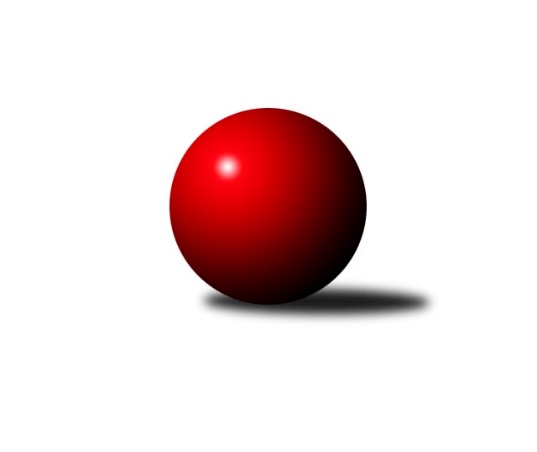 Č.20Ročník 2016/2017	11.5.2024 2. KLM B 2016/2017Statistika 20. kolaTabulka družstev:		družstvo	záp	výh	rem	proh	skore	sety	průměr	body	plné	dorážka	chyby	1.	TJ Centropen Dačice	20	15	2	3	105.0 : 55.0 	(260.5 : 219.5)	3327	32	2203	1124	17.6	2.	KK Zábřeh	20	15	1	4	103.0 : 57.0 	(272.0 : 208.0)	3353	31	2216	1137	18.9	3.	KK Vyškov	20	13	2	5	109.0 : 51.0 	(280.5 : 199.5)	3338	28	2207	1131	15.4	4.	TJ Sokol Chvalíkovice ˝A˝	20	12	1	7	88.5 : 71.5 	(252.5 : 227.5)	3284	25	2191	1093	25.9	5.	SKK Dubňany	20	11	1	8	88.5 : 71.5 	(259.5 : 220.5)	3289	23	2196	1093	24.2	6.	TJ Sokol Husovice˝B˝	20	9	2	9	80.0 : 80.0 	(245.5 : 234.5)	3292	20	2190	1102	24.7	7.	KK Blansko	20	9	1	10	72.5 : 87.5 	(233.5 : 246.5)	3260	19	2189	1070	30.1	8.	TJ Slovan Kamenice n.L.	20	7	1	12	67.0 : 93.0 	(231.5 : 248.5)	3253	15	2185	1067	30.7	9.	TJ Unie Hlubina ˝A˝	20	7	1	12	67.0 : 93.0 	(219.0 : 261.0)	3226	15	2166	1060	28.3	10.	TJ Opava˝A˝	20	7	0	13	62.5 : 97.5 	(204.5 : 275.5)	3228	14	2179	1049	30.5	11.	TJ Sokol Vracov	20	5	2	13	65.0 : 95.0 	(218.5 : 261.5)	3245	12	2192	1052	28.4	12.	TJ Horní Benešov ˝A˝	20	2	2	16	52.0 : 108.0 	(202.5 : 277.5)	3204	6	2158	1045	29.8Tabulka doma:		družstvo	záp	výh	rem	proh	skore	sety	průměr	body	maximum	minimum	1.	KK Zábřeh	10	9	0	1	55.0 : 25.0 	(138.0 : 102.0)	3330	18	3380	3283	2.	KK Vyškov	10	8	1	1	57.0 : 23.0 	(144.0 : 96.0)	3474	17	3539	3384	3.	TJ Centropen Dačice	10	8	1	1	56.0 : 24.0 	(140.0 : 100.0)	3319	17	3416	3197	4.	TJ Sokol Chvalíkovice ˝A˝	10	7	1	2	48.0 : 32.0 	(131.0 : 109.0)	3283	15	3400	3156	5.	SKK Dubňany	10	6	0	4	48.5 : 31.5 	(139.0 : 101.0)	3261	12	3358	3151	6.	TJ Sokol Husovice˝B˝	10	6	0	4	43.0 : 37.0 	(128.0 : 112.0)	3260	12	3306	3122	7.	TJ Unie Hlubina ˝A˝	10	5	1	4	41.0 : 39.0 	(121.0 : 119.0)	3094	11	3187	3033	8.	KK Blansko	10	5	1	4	40.0 : 40.0 	(119.5 : 120.5)	3346	11	3407	3289	9.	TJ Slovan Kamenice n.L.	10	4	1	5	38.0 : 42.0 	(120.0 : 120.0)	3303	9	3433	3172	10.	TJ Sokol Vracov	10	2	2	6	33.0 : 47.0 	(107.5 : 132.5)	3305	6	3363	3273	11.	TJ Opava˝A˝	10	3	0	7	30.5 : 49.5 	(107.0 : 133.0)	3245	6	3447	3087	12.	TJ Horní Benešov ˝A˝	10	2	0	8	29.0 : 51.0 	(105.0 : 135.0)	3292	4	3338	3210Tabulka venku:		družstvo	záp	výh	rem	proh	skore	sety	průměr	body	maximum	minimum	1.	TJ Centropen Dačice	10	7	1	2	49.0 : 31.0 	(120.5 : 119.5)	3328	15	3405	3198	2.	KK Zábřeh	10	6	1	3	48.0 : 32.0 	(134.0 : 106.0)	3355	13	3477	3215	3.	KK Vyškov	10	5	1	4	52.0 : 28.0 	(136.5 : 103.5)	3323	11	3565	3179	4.	SKK Dubňany	10	5	1	4	40.0 : 40.0 	(120.5 : 119.5)	3292	11	3409	3042	5.	TJ Sokol Chvalíkovice ˝A˝	10	5	0	5	40.5 : 39.5 	(121.5 : 118.5)	3288	10	3432	3127	6.	TJ Sokol Husovice˝B˝	10	3	2	5	37.0 : 43.0 	(117.5 : 122.5)	3295	8	3400	3176	7.	KK Blansko	10	4	0	6	32.5 : 47.5 	(114.0 : 126.0)	3250	8	3423	3040	8.	TJ Opava˝A˝	10	4	0	6	32.0 : 48.0 	(97.5 : 142.5)	3242	8	3400	3085	9.	TJ Sokol Vracov	10	3	0	7	32.0 : 48.0 	(111.0 : 129.0)	3239	6	3341	3038	10.	TJ Slovan Kamenice n.L.	10	3	0	7	29.0 : 51.0 	(111.5 : 128.5)	3247	6	3419	3119	11.	TJ Unie Hlubina ˝A˝	10	2	0	8	26.0 : 54.0 	(98.0 : 142.0)	3239	4	3370	3100	12.	TJ Horní Benešov ˝A˝	10	0	2	8	23.0 : 57.0 	(97.5 : 142.5)	3194	2	3368	3037Tabulka podzimní části:		družstvo	záp	výh	rem	proh	skore	sety	průměr	body	doma	venku	1.	KK Vyškov	11	8	0	3	63.0 : 25.0 	(153.0 : 111.0)	3356	16 	5 	0 	1 	3 	0 	2	2.	TJ Sokol Chvalíkovice ˝A˝	11	8	0	3	53.5 : 34.5 	(145.5 : 118.5)	3266	16 	5 	0 	1 	3 	0 	2	3.	KK Zábřeh	11	8	0	3	53.0 : 35.0 	(148.5 : 115.5)	3335	16 	5 	0 	1 	3 	0 	2	4.	TJ Centropen Dačice	11	8	0	3	50.0 : 38.0 	(131.0 : 133.0)	3348	16 	4 	0 	1 	4 	0 	2	5.	SKK Dubňany	11	7	0	4	54.5 : 33.5 	(152.5 : 111.5)	3312	14 	4 	0 	1 	3 	0 	3	6.	TJ Opava˝A˝	11	5	0	6	40.0 : 48.0 	(122.5 : 141.5)	3270	10 	3 	0 	2 	2 	0 	4	7.	TJ Slovan Kamenice n.L.	11	5	0	6	38.0 : 50.0 	(124.0 : 140.0)	3275	10 	3 	0 	3 	2 	0 	3	8.	TJ Sokol Husovice˝B˝	11	4	0	7	41.0 : 47.0 	(132.5 : 131.5)	3282	8 	3 	0 	2 	1 	0 	5	9.	TJ Sokol Vracov	11	3	1	7	36.0 : 52.0 	(124.0 : 140.0)	3265	7 	2 	1 	3 	1 	0 	4	10.	KK Blansko	11	3	1	7	34.0 : 54.0 	(120.0 : 144.0)	3275	7 	2 	1 	3 	1 	0 	4	11.	TJ Horní Benešov ˝A˝	11	2	2	7	34.0 : 54.0 	(112.0 : 152.0)	3226	6 	2 	0 	3 	0 	2 	4	12.	TJ Unie Hlubina ˝A˝	11	3	0	8	31.0 : 57.0 	(118.5 : 145.5)	3228	6 	3 	0 	2 	0 	0 	6Tabulka jarní části:		družstvo	záp	výh	rem	proh	skore	sety	průměr	body	doma	venku	1.	TJ Centropen Dačice	9	7	2	0	55.0 : 17.0 	(129.5 : 86.5)	3301	16 	4 	1 	0 	3 	1 	0 	2.	KK Zábřeh	9	7	1	1	50.0 : 22.0 	(123.5 : 92.5)	3369	15 	4 	0 	0 	3 	1 	1 	3.	KK Vyškov	9	5	2	2	46.0 : 26.0 	(127.5 : 88.5)	3339	12 	3 	1 	0 	2 	1 	2 	4.	TJ Sokol Husovice˝B˝	9	5	2	2	39.0 : 33.0 	(113.0 : 103.0)	3297	12 	3 	0 	2 	2 	2 	0 	5.	KK Blansko	9	6	0	3	38.5 : 33.5 	(113.5 : 102.5)	3251	12 	3 	0 	1 	3 	0 	2 	6.	TJ Unie Hlubina ˝A˝	9	4	1	4	36.0 : 36.0 	(100.5 : 115.5)	3197	9 	2 	1 	2 	2 	0 	2 	7.	TJ Sokol Chvalíkovice ˝A˝	9	4	1	4	35.0 : 37.0 	(107.0 : 109.0)	3304	9 	2 	1 	1 	2 	0 	3 	8.	SKK Dubňany	9	4	1	4	34.0 : 38.0 	(107.0 : 109.0)	3254	9 	2 	0 	3 	2 	1 	1 	9.	TJ Slovan Kamenice n.L.	9	2	1	6	29.0 : 43.0 	(107.5 : 108.5)	3235	5 	1 	1 	2 	1 	0 	4 	10.	TJ Sokol Vracov	9	2	1	6	29.0 : 43.0 	(94.5 : 121.5)	3234	5 	0 	1 	3 	2 	0 	3 	11.	TJ Opava˝A˝	9	2	0	7	22.5 : 49.5 	(82.0 : 134.0)	3182	4 	0 	0 	5 	2 	0 	2 	12.	TJ Horní Benešov ˝A˝	9	0	0	9	18.0 : 54.0 	(90.5 : 125.5)	3181	0 	0 	0 	5 	0 	0 	4 Zisk bodů pro družstvo:		jméno hráče	družstvo	body	zápasy	v %	dílčí body	sety	v %	1.	Jiří Staněk 	TJ Sokol Chvalíkovice ˝A˝ 	17	/	17	(100%)	54.5	/	68	(80%)	2.	Martin Sitta 	KK Zábřeh 	16	/	19	(84%)	60	/	76	(79%)	3.	Ondřej Ševela 	SKK Dubňany  	16	/	19	(84%)	59.5	/	76	(78%)	4.	Tomaš Žižlavský 	TJ Sokol Husovice˝B˝ 	15	/	19	(79%)	51	/	76	(67%)	5.	Josef Sitta 	KK Zábřeh 	15	/	19	(79%)	49	/	76	(64%)	6.	Jakub Flek 	KK Blansko  	14.5	/	19	(76%)	52	/	76	(68%)	7.	Karel Novák 	TJ Centropen Dačice 	14	/	18	(78%)	46.5	/	72	(65%)	8.	Radim Čuřík 	KK Vyškov 	14	/	18	(78%)	43	/	72	(60%)	9.	Jiří Trávníček 	KK Vyškov 	13	/	19	(68%)	46	/	76	(61%)	10.	Josef Brtník 	TJ Centropen Dačice 	13	/	19	(68%)	43.5	/	76	(57%)	11.	Jiří Flídr 	KK Zábřeh 	13	/	19	(68%)	34	/	76	(45%)	12.	Martin Marek 	TJ Opava˝A˝ 	12	/	16	(75%)	40.5	/	64	(63%)	13.	Petr Žahourek 	TJ Centropen Dačice 	12	/	17	(71%)	44	/	68	(65%)	14.	Luděk Rychlovský 	KK Vyškov 	12	/	17	(71%)	41.5	/	68	(61%)	15.	Tomáš Procházka 	KK Vyškov 	12	/	18	(67%)	35	/	72	(49%)	16.	Petr Pevný 	KK Vyškov 	11	/	17	(65%)	42	/	68	(62%)	17.	Tomáš Kordula 	TJ Sokol Vracov 	11	/	18	(61%)	39.5	/	72	(55%)	18.	David Hendrych 	TJ Sokol Chvalíkovice ˝A˝ 	11	/	19	(58%)	44	/	76	(58%)	19.	Pavel Kabelka 	TJ Centropen Dačice 	11	/	19	(58%)	42	/	76	(55%)	20.	Antonín Kratochvíla 	SKK Dubňany  	11	/	19	(58%)	39	/	76	(51%)	21.	Vladimír Valenta 	TJ Sokol Chvalíkovice ˝A˝ 	10.5	/	18	(58%)	36	/	72	(50%)	22.	Martin Procházka 	KK Blansko  	10	/	14	(71%)	38.5	/	56	(69%)	23.	Aleš Staněk 	TJ Sokol Chvalíkovice ˝A˝ 	10	/	14	(71%)	34.5	/	56	(62%)	24.	Eduard Varga 	KK Vyškov 	10	/	16	(63%)	39.5	/	64	(62%)	25.	Vladimír Konečný 	TJ Unie Hlubina ˝A˝ 	10	/	17	(59%)	39	/	68	(57%)	26.	Miroslav Vejtasa 	TJ Sokol Husovice˝B˝ 	10	/	17	(59%)	33.5	/	68	(49%)	27.	Milan Vaněk 	TJ Opava˝A˝ 	10	/	17	(59%)	33.5	/	68	(49%)	28.	Marek Ollinger 	KK Zábřeh 	10	/	19	(53%)	46.5	/	76	(61%)	29.	David Plšek 	TJ Sokol Husovice˝B˝ 	9	/	14	(64%)	30	/	56	(54%)	30.	Michal Hejtmánek 	TJ Unie Hlubina ˝A˝ 	9	/	15	(60%)	38	/	60	(63%)	31.	Jakub Hendrych 	TJ Sokol Chvalíkovice ˝A˝ 	9	/	15	(60%)	35	/	60	(58%)	32.	Tomáš Bártů 	TJ Centropen Dačice 	9	/	15	(60%)	30	/	60	(50%)	33.	Milan Kratochvíla 	SKK Dubňany  	9	/	16	(56%)	34.5	/	64	(54%)	34.	Jan Tužil 	TJ Sokol Vracov 	9	/	16	(56%)	31	/	64	(48%)	35.	Jiří Radil 	TJ Sokol Husovice˝B˝ 	9	/	17	(53%)	35	/	68	(51%)	36.	Vladislav Pečinka 	TJ Horní Benešov ˝A˝ 	9	/	19	(47%)	33.5	/	76	(44%)	37.	Vlastimil Skopalík 	TJ Horní Benešov ˝A˝ 	8	/	13	(62%)	25	/	52	(48%)	38.	Pavel Košťál 	TJ Sokol Husovice˝B˝ 	8	/	14	(57%)	31.5	/	56	(56%)	39.	Petr Havíř 	KK Blansko  	8	/	15	(53%)	33.5	/	60	(56%)	40.	Michal Zatyko 	TJ Unie Hlubina ˝A˝ 	8	/	15	(53%)	26	/	60	(43%)	41.	Václav Švub 	KK Zábřeh 	8	/	17	(47%)	35.5	/	68	(52%)	42.	Kamil Kubeša 	TJ Horní Benešov ˝A˝ 	8	/	20	(40%)	40.5	/	80	(51%)	43.	Michal Zelený 	SKK Dubňany  	7	/	14	(50%)	31.5	/	56	(56%)	44.	Jan Machálek st.	TJ Sokol Husovice˝B˝ 	7	/	16	(44%)	30	/	64	(47%)	45.	Pavel Polanský st. ml.	TJ Sokol Vracov 	7	/	16	(44%)	26	/	64	(41%)	46.	Maciej Basista 	TJ Opava˝A˝ 	7	/	17	(41%)	28	/	68	(41%)	47.	Daniel Kovář 	TJ Centropen Dačice 	6	/	10	(60%)	24	/	40	(60%)	48.	Pavel Ježek 	TJ Slovan Kamenice n.L. 	6	/	10	(60%)	21.5	/	40	(54%)	49.	Jaroslav Harca 	SKK Dubňany  	6	/	11	(55%)	25	/	44	(57%)	50.	Tomáš Rechtoris 	TJ Unie Hlubina ˝A˝ 	6	/	11	(55%)	21.5	/	44	(49%)	51.	Marek Dostál 	SKK Dubňany  	6	/	12	(50%)	26.5	/	48	(55%)	52.	Petr Polanský 	TJ Sokol Vracov 	6	/	13	(46%)	21.5	/	52	(41%)	53.	František Svoboda 	TJ Sokol Vracov 	6	/	15	(40%)	24	/	60	(40%)	54.	Milan Jahn 	TJ Opava˝A˝ 	6	/	17	(35%)	27	/	68	(40%)	55.	Zdeněk Švub 	KK Zábřeh 	6	/	19	(32%)	36	/	76	(47%)	56.	David Dúška 	TJ Slovan Kamenice n.L. 	5	/	9	(56%)	19.5	/	36	(54%)	57.	Petr Bracek 	TJ Opava˝A˝ 	5	/	10	(50%)	25	/	40	(63%)	58.	Antonín Svozil ml.	TJ Sokol Vracov 	5	/	14	(36%)	27	/	56	(48%)	59.	Filip Kordula 	TJ Sokol Vracov 	5	/	14	(36%)	25	/	56	(45%)	60.	Petr Basta 	TJ Unie Hlubina ˝A˝ 	5	/	14	(36%)	22	/	56	(39%)	61.	Ladislav Musil 	KK Blansko  	5	/	15	(33%)	24	/	60	(40%)	62.	Petr Rak 	TJ Horní Benešov ˝A˝ 	5	/	15	(33%)	21	/	60	(35%)	63.	Martin Bilíček 	TJ Horní Benešov ˝A˝ 	5	/	16	(31%)	23.5	/	64	(37%)	64.	Vít Svoboda 	SKK Dubňany  	4.5	/	17	(26%)	29.5	/	68	(43%)	65.	Kamil Bednář 	KK Vyškov 	4	/	5	(80%)	15	/	20	(75%)	66.	Přemysl Žáček 	TJ Unie Hlubina ˝A˝ 	4	/	7	(57%)	14	/	28	(50%)	67.	Petr Šindelář 	TJ Slovan Kamenice n.L. 	4	/	8	(50%)	17	/	32	(53%)	68.	Jan Večerka 	KK Blansko  	4	/	12	(33%)	22.5	/	48	(47%)	69.	Zdeněk Černý 	TJ Horní Benešov ˝A˝ 	4	/	13	(31%)	23.5	/	52	(45%)	70.	Karel Kolařík 	KK Blansko  	4	/	14	(29%)	21.5	/	56	(38%)	71.	Jakub Ouhel 	TJ Slovan Kamenice n.L. 	3	/	9	(33%)	19.5	/	36	(54%)	72.	Miroslav Petřek ml.	TJ Horní Benešov ˝A˝ 	3	/	9	(33%)	13	/	36	(36%)	73.	František Oliva 	TJ Unie Hlubina ˝A˝ 	3	/	13	(23%)	15	/	52	(29%)	74.	Roman Flek 	KK Blansko  	3	/	15	(20%)	21.5	/	60	(36%)	75.	Petr Brablec 	TJ Unie Hlubina ˝A˝ 	3	/	15	(20%)	19.5	/	60	(33%)	76.	Tomáš Valíček 	TJ Opava˝A˝ 	2	/	5	(40%)	6	/	20	(30%)	77.	Marek Hynar 	TJ Sokol Chvalíkovice ˝A˝ 	2	/	6	(33%)	12	/	24	(50%)	78.	Milan Podhradský 	TJ Slovan Kamenice n.L. 	2	/	7	(29%)	10	/	28	(36%)	79.	Karel Dúška 	TJ Slovan Kamenice n.L. 	2	/	9	(22%)	17	/	36	(47%)	80.	Michal Blažek 	TJ Opava˝A˝ 	2	/	18	(11%)	18	/	72	(25%)	81.	Petr Wolf 	TJ Opava˝A˝ 	1.5	/	3	(50%)	7	/	12	(58%)	82.	Václav Kratochvíla 	SKK Dubňany  	1	/	1	(100%)	4	/	4	(100%)	83.	David Kaluža 	TJ Horní Benešov ˝A˝ 	1	/	1	(100%)	4	/	4	(100%)	84.	Václav Podešť 	SKK Dubňany  	1	/	1	(100%)	2	/	4	(50%)	85.	Petr Vojtíšek 	TJ Centropen Dačice 	1	/	1	(100%)	2	/	4	(50%)	86.	Luděk Zeman 	TJ Horní Benešov ˝A˝ 	1	/	2	(50%)	4.5	/	8	(56%)	87.	Pavel Holomek 	SKK Dubňany  	1	/	2	(50%)	3	/	8	(38%)	88.	Václav Rábl 	TJ Unie Hlubina ˝A˝ 	1	/	2	(50%)	2	/	8	(25%)	89.	Tomáš Sasín 	TJ Sokol Vracov 	1	/	2	(50%)	2	/	8	(25%)	90.	Martin Orálek 	TJ Opava˝A˝ 	1	/	3	(33%)	5	/	12	(42%)	91.	Milan Kabelka 	TJ Centropen Dačice 	1	/	3	(33%)	5	/	12	(42%)	92.	Jiří Šindelář 	TJ Slovan Kamenice n.L. 	1	/	4	(25%)	4	/	16	(25%)	93.	Jakub Hnát 	TJ Sokol Husovice˝B˝ 	1	/	11	(9%)	14.5	/	44	(33%)	94.	Vladimír Kostka 	TJ Sokol Chvalíkovice ˝A˝ 	1	/	13	(8%)	13.5	/	52	(26%)	95.	Pavel Marek 	TJ Unie Hlubina ˝A˝ 	0	/	1	(0%)	2	/	4	(50%)	96.	Lukáš Štibich 	TJ Centropen Dačice 	0	/	1	(0%)	2	/	4	(50%)	97.	Michal Klich 	TJ Horní Benešov ˝A˝ 	0	/	1	(0%)	1.5	/	4	(38%)	98.	 	 	0	/	1	(0%)	1	/	4	(25%)	99.	Jiří Zapletal 	KK Blansko  	0	/	1	(0%)	1	/	4	(25%)	100.	Lukáš Prkna 	TJ Centropen Dačice 	0	/	1	(0%)	1	/	4	(25%)	101.	Jiří Hendrych 	TJ Horní Benešov ˝A˝ 	0	/	1	(0%)	0	/	4	(0%)	102.	Rostislav Rybárský 	SKK Dubňany  	0	/	1	(0%)	0	/	4	(0%)	103.	Svatopluk Kříž 	TJ Opava˝A˝ 	0	/	3	(0%)	3	/	12	(25%)	104.	Zdeněk Pospíchal 	TJ Centropen Dačice 	0	/	3	(0%)	2	/	12	(17%)	105.	Radek Hendrych 	TJ Sokol Chvalíkovice ˝A˝ 	0	/	4	(0%)	3	/	16	(19%)	106.	Josef Matušek 	TJ Opava˝A˝ 	0	/	4	(0%)	3	/	16	(19%)	107.	Jiří Malínek 	TJ Centropen Dačice 	0	/	4	(0%)	2	/	16	(13%)Průměry na kuželnách:		kuželna	průměr	plné	dorážka	chyby	výkon na hráče	1.	KK Vyškov, 1-4	3412	2247	1165	20.2	(568.8)	2.	KK Blansko, 1-6	3339	2228	1111	26.9	(556.6)	3.	TJ Sokol Vracov, 1-6	3326	2212	1114	25.0	(554.4)	4.	 Horní Benešov, 1-4	3323	2225	1098	28.7	(553.9)	5.	KK Zábřeh, 1-4	3286	2178	1107	22.3	(547.7)	6.	TJ Centropen Dačice, 1-4	3275	2174	1100	21.2	(545.8)	7.	TJ Opava, 1-4	3272	2196	1076	26.4	(545.3)	8.	TJ Sokol Husovice, 1-4	3243	2178	1064	27.0	(540.5)	9.	Dubňany, 1-4	3231	2166	1064	24.9	(538.5)	10.	TJ VOKD Poruba, 1-4	3106	2096	1010	28.9	(517.8)Nejlepší výkony na kuželnách:KK Vyškov, 1-4KK Vyškov	3539	15. kolo	Tomáš Procházka 	KK Vyškov	632	15. koloKK Vyškov	3534	17. kolo	Petr Pevný 	KK Vyškov	629	20. koloKK Vyškov	3515	3. kolo	Tomáš Procházka 	KK Vyškov	624	17. koloKK Vyškov	3501	10. kolo	Jiří Trávníček 	KK Vyškov	623	3. koloKK Vyškov	3489	20. kolo	Petr Pevný 	KK Vyškov	610	10. koloKK Vyškov	3479	5. kolo	Kamil Bednář 	KK Vyškov	608	17. koloKK Zábřeh	3477	17. kolo	Luděk Rychlovský 	KK Vyškov	606	7. koloKK Vyškov	3449	1. kolo	Petr Pevný 	KK Vyškov	606	5. koloKK Vyškov	3428	7. kolo	David Dúška 	TJ Slovan Kamenice n.L.	605	8. koloTJ Slovan Kamenice n.L.	3419	8. kolo	Petr Šindelář 	TJ Slovan Kamenice n.L.	604	8. koloKK Blansko, 1-6TJ Slovan Kamenice n.L.	3416	6. kolo	Martin Procházka 	KK Blansko 	665	1. koloKK Blansko 	3407	16. kolo	Jakub Flek 	KK Blansko 	638	20. koloSKK Dubňany 	3401	10. kolo	Jakub Flek 	KK Blansko 	630	4. koloKK Blansko 	3398	4. kolo	Martin Procházka 	KK Blansko 	620	16. koloKK Blansko 	3375	10. kolo	Milan Kratochvíla 	SKK Dubňany 	619	10. koloTJ Centropen Dačice	3367	20. kolo	Jakub Flek 	KK Blansko 	608	16. koloKK Blansko 	3365	1. kolo	Jakub Flek 	KK Blansko 	605	10. koloKK Vyškov	3361	16. kolo	Jan Tužil 	TJ Sokol Vracov	603	18. koloTJ Opava˝A˝	3354	3. kolo	Jakub Flek 	KK Blansko 	603	8. koloKK Blansko 	3348	6. kolo	Jakub Flek 	KK Blansko 	602	6. koloTJ Sokol Vracov, 1-6KK Blansko 	3423	7. kolo	Aleš Staněk 	TJ Sokol Chvalíkovice ˝A˝	635	17. koloSKK Dubňany 	3409	3. kolo	Tomáš Procházka 	KK Vyškov	621	9. koloTJ Sokol Husovice˝B˝	3400	15. kolo	Josef Sitta 	KK Zábřeh	620	19. koloTJ Sokol Chvalíkovice ˝A˝	3391	17. kolo	Ondřej Ševela 	SKK Dubňany 	619	3. koloKK Zábřeh	3374	19. kolo	Martin Procházka 	KK Blansko 	618	7. koloTJ Sokol Vracov	3363	15. kolo	Pavel Polanský st. ml.	TJ Sokol Vracov	616	9. koloTJ Sokol Vracov	3344	7. kolo	Jakub Flek 	KK Blansko 	616	7. koloTJ Sokol Vracov	3326	11. kolo	Jiří Staněk 	TJ Sokol Chvalíkovice ˝A˝	611	17. koloKK Vyškov	3324	9. kolo	David Plšek 	TJ Sokol Husovice˝B˝	593	15. koloTJ Centropen Dačice	3319	13. kolo	Pavel Polanský st. ml.	TJ Sokol Vracov	592	15. kolo Horní Benešov, 1-4TJ Sokol Chvalíkovice ˝A˝	3432	7. kolo	Jakub Flek 	KK Blansko 	626	19. koloKK Blansko 	3423	19. kolo	Karel Novák 	TJ Centropen Dačice	619	3. koloKK Zábřeh	3406	9. kolo	Ondřej Ševela 	SKK Dubňany 	614	15. koloTJ Centropen Dačice	3405	3. kolo	Přemysl Žáček 	TJ Unie Hlubina ˝A˝	610	17. koloSKK Dubňany 	3383	15. kolo	Tomaš Žižlavský 	TJ Sokol Husovice˝B˝	608	5. koloTJ Horní Benešov ˝A˝	3338	11. kolo	Jakub Hendrych 	TJ Sokol Chvalíkovice ˝A˝	607	7. koloTJ Horní Benešov ˝A˝	3333	9. kolo	Kamil Kubeša 	TJ Horní Benešov ˝A˝	603	5. koloTJ Opava˝A˝	3322	13. kolo	Kamil Kubeša 	TJ Horní Benešov ˝A˝	600	13. koloTJ Horní Benešov ˝A˝	3321	19. kolo	Milan Vaněk 	TJ Opava˝A˝	599	13. koloTJ Unie Hlubina ˝A˝	3321	17. kolo	Jiří Staněk 	TJ Sokol Chvalíkovice ˝A˝	597	7. koloKK Zábřeh, 1-4KK Zábřeh	3380	8. kolo	Martin Sitta 	KK Zábřeh	618	20. koloKK Zábřeh	3367	20. kolo	Josef Sitta 	KK Zábřeh	614	20. koloTJ Centropen Dačice	3344	10. kolo	Martin Sitta 	KK Zábřeh	610	15. koloKK Zábřeh	3342	5. kolo	Josef Sitta 	KK Zábřeh	597	3. koloKK Zábřeh	3339	6. kolo	Martin Sitta 	KK Zábřeh	597	8. koloKK Zábřeh	3333	10. kolo	Martin Sitta 	KK Zábřeh	594	6. koloKK Zábřeh	3325	1. kolo	Martin Sitta 	KK Zábřeh	590	1. koloKK Zábřeh	3323	13. kolo	Zdeněk Švub 	KK Zábřeh	589	5. koloKK Zábřeh	3317	15. kolo	Martin Marek 	TJ Opava˝A˝	589	5. koloTJ Sokol Vracov	3305	8. kolo	Josef Sitta 	KK Zábřeh	588	18. koloTJ Centropen Dačice, 1-4KK Vyškov	3565	11. kolo	Tomaš Žižlavský 	TJ Sokol Husovice˝B˝	618	17. koloTJ Centropen Dačice	3416	14. kolo	Jiří Trávníček 	KK Vyškov	611	11. koloTJ Centropen Dačice	3385	12. kolo	Tomáš Procházka 	KK Vyškov	609	11. koloTJ Centropen Dačice	3367	7. kolo	Karel Novák 	TJ Centropen Dačice	609	7. koloTJ Centropen Dačice	3348	15. kolo	Karel Novák 	TJ Centropen Dačice	606	17. koloTJ Centropen Dačice	3339	2. kolo	Josef Brtník 	TJ Centropen Dačice	603	14. koloTJ Centropen Dačice	3337	17. kolo	Petr Žahourek 	TJ Centropen Dačice	603	15. koloTJ Sokol Husovice˝B˝	3329	17. kolo	Kamil Bednář 	KK Vyškov	600	11. koloTJ Centropen Dačice	3303	5. kolo	Eduard Varga 	KK Vyškov	592	11. koloTJ Centropen Dačice	3279	19. kolo	Pavel Kabelka 	TJ Centropen Dačice	587	2. koloTJ Opava, 1-4TJ Opava˝A˝	3447	4. kolo	Jiří Staněk 	TJ Sokol Chvalíkovice ˝A˝	610	8. koloTJ Sokol Chvalíkovice ˝A˝	3400	8. kolo	Vladimír Valenta 	TJ Sokol Chvalíkovice ˝A˝	608	8. koloTJ Opava˝A˝	3400	1. kolo	Jaroslav Harca 	SKK Dubňany 	608	6. koloSKK Dubňany 	3398	6. kolo	Petr Bracek 	TJ Opava˝A˝	606	1. koloTJ Centropen Dačice	3393	4. kolo	David Hendrych 	TJ Sokol Chvalíkovice ˝A˝	605	4. koloTJ Sokol Husovice˝B˝	3367	8. kolo	Milan Kratochvíla 	SKK Dubňany 	604	6. koloTJ Sokol Chvalíkovice ˝A˝	3358	1. kolo	Vladimír Konečný 	TJ Unie Hlubina ˝A˝	602	10. koloTJ Opava˝A˝	3355	2. kolo	Marek Hynar 	TJ Sokol Chvalíkovice ˝A˝	598	6. koloKK Vyškov	3341	18. kolo	Jiří Staněk 	TJ Sokol Chvalíkovice ˝A˝	596	18. koloTJ Sokol Chvalíkovice ˝A˝	3335	10. kolo	Petr Bracek 	TJ Opava˝A˝	596	4. koloTJ Sokol Husovice, 1-4KK Zábřeh	3392	12. kolo	Josef Sitta 	KK Zábřeh	605	12. koloTJ Centropen Dačice	3354	6. kolo	Jan Machálek st.	TJ Sokol Husovice˝B˝	587	12. koloTJ Sokol Husovice˝B˝	3306	16. kolo	Josef Brtník 	TJ Centropen Dačice	582	6. koloTJ Sokol Husovice˝B˝	3305	6. kolo	Miroslav Vejtasa 	TJ Sokol Husovice˝B˝	581	2. koloTJ Sokol Husovice˝B˝	3300	12. kolo	Tomaš Žižlavský 	TJ Sokol Husovice˝B˝	581	6. koloTJ Sokol Husovice˝B˝	3290	19. kolo	Petr Havíř 	KK Blansko 	580	11. koloTJ Sokol Husovice˝B˝	3286	11. kolo	Pavel Košťál 	TJ Sokol Husovice˝B˝	579	16. koloTJ Sokol Husovice˝B˝	3273	9. kolo	Martin Sitta 	KK Zábřeh	578	12. koloKK Vyškov	3254	2. kolo	Karel Novák 	TJ Centropen Dačice	578	6. koloTJ Sokol Husovice˝B˝	3253	14. kolo	Pavel Kabelka 	TJ Centropen Dačice	577	6. koloDubňany, 1-4KK Zábřeh	3380	11. kolo	Ondřej Ševela 	SKK Dubňany 	663	11. koloSKK Dubňany 	3358	7. kolo	Martin Sitta 	KK Zábřeh	627	11. koloSKK Dubňany 	3341	2. kolo	Marek Ollinger 	KK Zábřeh	606	11. koloSKK Dubňany 	3302	4. kolo	Ondřej Ševela 	SKK Dubňany 	605	19. koloSKK Dubňany 	3294	9. kolo	Martin Marek 	TJ Opava˝A˝	604	17. koloSKK Dubňany 	3289	19. kolo	Ondřej Ševela 	SKK Dubňany 	603	7. koloTJ Centropen Dačice	3267	16. kolo	Ondřej Ševela 	SKK Dubňany 	596	4. koloSKK Dubňany 	3261	11. kolo	Milan Kratochvíla 	SKK Dubňany 	594	12. koloTJ Sokol Chvalíkovice ˝A˝	3241	9. kolo	Ondřej Ševela 	SKK Dubňany 	592	2. koloSKK Dubňany 	3216	12. kolo	Marek Dostál 	SKK Dubňany 	590	2. koloTJ VOKD Poruba, 1-4KK Zábřeh	3215	2. kolo	Martin Sitta 	KK Zábřeh	584	2. koloTJ Centropen Dačice	3198	18. kolo	Tomaš Žižlavský 	TJ Sokol Husovice˝B˝	578	20. koloTJ Unie Hlubina ˝A˝	3187	4. kolo	Vladimír Konečný 	TJ Unie Hlubina ˝A˝	575	2. koloKK Vyškov	3179	14. kolo	Karel Novák 	TJ Centropen Dačice	570	18. koloTJ Sokol Husovice˝B˝	3176	20. kolo	Josef Sitta 	KK Zábřeh	566	2. koloTJ Unie Hlubina ˝A˝	3157	2. kolo	Jiří Staněk 	TJ Sokol Chvalíkovice ˝A˝	565	11. koloTJ Sokol Chvalíkovice ˝A˝	3154	11. kolo	Jakub Flek 	KK Blansko 	565	12. koloTJ Slovan Kamenice n.L.	3119	4. kolo	Michal Hejtmánek 	TJ Unie Hlubina ˝A˝	564	6. koloTJ Unie Hlubina ˝A˝	3116	6. kolo	Vladimír Konečný 	TJ Unie Hlubina ˝A˝	563	12. koloTJ Unie Hlubina ˝A˝	3106	12. kolo	Ondřej Ševela 	SKK Dubňany 	560	8. koloČetnost výsledků:	8.0 : 0.0	5x	7.0 : 1.0	9x	6.0 : 2.0	27x	5.5 : 2.5	1x	5.0 : 3.0	19x	4.0 : 4.0	7x	3.0 : 5.0	15x	2.5 : 5.5	1x	2.0 : 6.0	17x	1.0 : 7.0	6x	0.0 : 8.0	3x